79.pielikums Ministru kabineta 2013.gada 19.martanoteikumiem Nr.154Pārgaujas novada administratīvās teritorijas robežas apraksts                                                                                     (robežas apraksta sagatavošanas datums)Pārgaujas novada administratīvās teritorijas robežas karte                                                                                        (robežas apraksta sagatavošanas datums)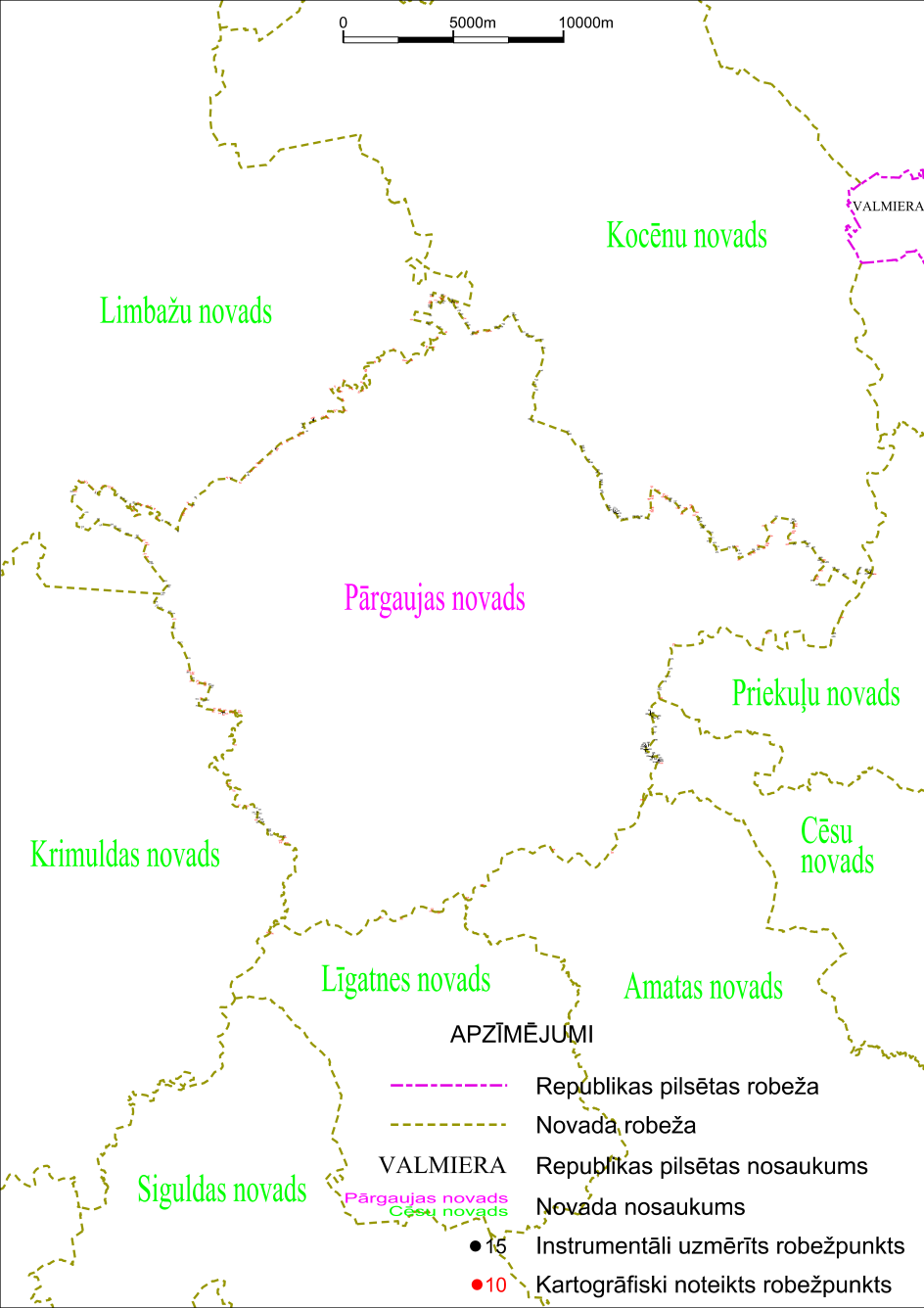 Tieslietu ministra vietā –iekšlietu ministrs R.Kozlovskis                 2012.gada 1.oktobrisNr.
p.k.Tās zemes vienības kadastra apzīmējums, pa kuru noteikta administratīvās teritorijas robežaRobežojošās administratīvās teritorijas nosaukums42820010019Limbažu novads42820010011Limbažu novads42820010012Limbažu novads42820010080Limbažu novads42820010016Limbažu novads42820010082Limbažu novads42820010039Limbažu novads42820010038Limbažu novads42820010094Limbažu novads42800060033Limbažu novads42800060093Limbažu novads42800060007Limbažu novads42800060105Limbažu novads42800060096Limbažu novads42800060103Limbažu novads42800060002Limbažu novads42800060101Limbažu novads42800070372Limbažu novads42800070078Limbažu novads42800070056Limbažu novads42800070376Limbažu novads42800070057Limbažu novads42800070355Limbažu novads42800070083Limbažu novads42800070001Limbažu novads42800070129Limbažu novads42800070330Limbažu novads42800070129Limbažu novads42800030030Limbažu novads42800030020Limbažu novads42800030022Limbažu novads42800030034Limbažu novads42800030032Limbažu novads42800030033Limbažu novads42800030010Limbažu novads42800030052Limbažu novads42800030021Limbažu novads42800030052Limbažu novads42800030023Limbažu novads42800030036Limbažu novads42800030041Limbažu novads42800010002Limbažu novads42800010051Limbažu novads42800010016Limbažu novads42800010047Limbažu novads42800010054Limbažu novads42800010009Limbažu novads42800010054Limbažu novads42800010065Limbažu novads42800010050Limbažu novads42800010069Limbažu novads42800010065Limbažu novads42800010054Limbažu novads42800010055Limbažu novads42800010020Limbažu novads42800010066Limbažu novadsKocēnu novads42800010056Kocēnu novads42800010057Kocēnu novads42800010044Kocēnu novads42800010058Kocēnu novads42800010068Kocēnu novads42800010035Kocēnu novads42800010060Kocēnu novads42800010001Kocēnu novads42800010033Kocēnu novads42800010032Kocēnu novads42800020007Kocēnu novads42800020037Kocēnu novads42800020035Kocēnu novads42800020044Kocēnu novads42800020008Kocēnu novads42800020036Kocēnu novads42800020006Kocēnu novads42800050025Kocēnu novads42800050075Kocēnu novads42800050076Kocēnu novads42800050099Kocēnu novads42740010044Kocēnu novads42740010010Kocēnu novads42740020170Kocēnu novads42740020021Kocēnu novads42740020049Kocēnu novads42740020171Kocēnu novads42740020063Kocēnu novads42740020026Kocēnu novads42740020064Kocēnu novads42740020010Kocēnu novads42740020064Kocēnu novads42740020132Kocēnu novads42740020225Kocēnu novads42740020027Kocēnu novads42740030039Kocēnu novads42740030040Kocēnu novads42740030002Kocēnu novads42740030059Kocēnu novads42740030071Kocēnu novads42740030058Kocēnu novads42740040058Kocēnu novads42740040078Kocēnu novads42740040066Kocēnu novads42740040035Kocēnu novads42740040010Kocēnu novads42740040072Kocēnu novads42740040032Kocēnu novads42740040040Kocēnu novads42740050149Kocēnu novads42740050120Kocēnu novads42740050031Kocēnu novads42740050082Kocēnu novads42740050148Kocēnu novads42740050004Kocēnu novads42740050049Kocēnu novads42740050047Kocēnu novads42740050002Kocēnu novads42740050101Kocēnu novads42740050003Kocēnu novads42740050033Kocēnu novads42740050142Kocēnu novads42740050035Kocēnu novads42740050132Kocēnu novads42740050143Kocēnu novadsPriekuļu novads42740040079Priekuļu novads42740090076Priekuļu novadsCēsu novads42740090049Cēsu novads42740110201Cēsu novads42740120024Cēsu novads42740120008Cēsu novads42740120023Cēsu novads42740120009Cēsu novads42740120017Cēsu novads42740120003Cēsu novads42740120026Cēsu novads42740120019Cēsu novads42740120027Cēsu novads42740120020Cēsu novadsAmatas novads42740110325Amatas novads42820100052Amatas novadsLīgatnes novads42820090101Līgatnes novadsKrimuldas novads42820090102Krimuldas novads42820070168Krimuldas novads42820070022Krimuldas novads42820070156Krimuldas novads42820070026Krimuldas novads42820070156Krimuldas novads42820070099Krimuldas novads42820070112Krimuldas novads42820040304Krimuldas novads42820030071Krimuldas novads42820030055Krimuldas novads42820030071Krimuldas novads42820030077Krimuldas novads42820030072Krimuldas novads42820030031Krimuldas novads42820030001Krimuldas novads42820030057Krimuldas novads42820030030Krimuldas novads42820030008Krimuldas novads42820030063Krimuldas novads42820030026Krimuldas novads42820030058Krimuldas novads42820030027Krimuldas novads42820030058Krimuldas novads42820030067Krimuldas novads42820030066Krimuldas novads42820020048Krimuldas novads42820020082Krimuldas novads42820020071Krimuldas novads42820020046Krimuldas novads42820020044Krimuldas novadsLimbažu novads42820020043Limbažu novads42820020045Limbažu novads42820010062Limbažu novads42820010086Limbažu novads42820010037Limbažu novads42820010107Limbažu novads42820010106Limbažu novads42820010104Limbažu novads42820010034Limbažu novads42820010026Limbažu novads42820010088Limbažu novads42820010060Limbažu novads42820010072Limbažu novads42820010058Limbažu novads42820010055Limbažu novads42820010013Limbažu novads42820010010Limbažu novads42820010020Limbažu novads42820010081Limbažu novads                 2012.gada 1.oktobris